Всемирный день охраны окружающей средыОт окружающей среды зависит здоровье людей, экономическое процветание, качество жизни. Деятельность людей пагубно сказывается на живых организмах, растениях, ландшафтах, водоемах. Загрязняется почва, атмосфера, реки и моря, сокращаются популяции. Чтобы привлечь внимание правительств, социума, промышленных предприятий к актуальным проблемам экологии, создан международный праздник.Когда проходитВсемирный день охраны окружающей среды отмечается ежегодно 5 июня. В 2019 году дату празднуют в России, Украине, Беларуси и других странах.Кто отмечаетВ мероприятиях участвуют активисты благотворительных организаций, сотрудники общественных движений, фондов, научные работники, исследователи, специалисты в сфере экологической безопасности, государственные структуры. К торжествам присоединяются защитники окружающей среды, студенты, преподаватели профильных специальностей ВУЗов.История и традиции праздникаСобытие учредила Генеральная Ассамблея ООН на 27-й сессии резолюцией № A/RES/2994 (XXVII) от 15 декабря 1972 года. Выбранная дата имеет символическое значение. Она приурочена ко дню начала Стокгольмской конференции по проблемам окружающей человека среды.На международном форуме рассматривалось понятие устойчивого развития как концепции прогресса человечества. Участники конференции создали Стокгольмскую декларацию. Документ установил 26 принципов сохранения окружающей среды, возложил ответственность и обязательства на государства в вопросах экологии.Праздничные мероприятия сопровождаются ежегодной темой, которая отражает актуальные проблемы перед человечеством. В этот день люди высаживают деревья, кустарники, убирают мусор. Устраиваются просветительские лекции, конференции, семинары, тематические занятия. Проводятся слушания о сокращении выбросов загрязняющих веществ. В образовательных учреждениях обсуждаются способы бережного обращения с природными ресурсами. Чествуют людей, которые внесли значительный вклад в защиту окружающей среды. Проходят акции экологических организаций. Деятели общественных движений привлекают внимание социума к актуальным экологическим вопросам с помощью демонстраций, протестов и флешмобов. В эфире телевидения и радиостанций транслируют документальные, художественные ленты о природе.Интересные фактыГринпис – влиятельная международная экологическая организация. Ее акции поддерживают  активисты по всему миру. Деятельность организации ориентирована на защиту лесов, водоемов, борьбу с загрязнениями, ядерное разоружение. Она основана на трех принципах: независимость, ненасильственность, протест действием. Кампании финансируются за счет пожертвований.Конференция ООН по устойчивому развитию «Рио+20», которая проходила 20-22 июня 2012 года в Рио-де-Жанейро, добавила к положениям об охране природы принципы борьбы с бедностью, социальными проблемами.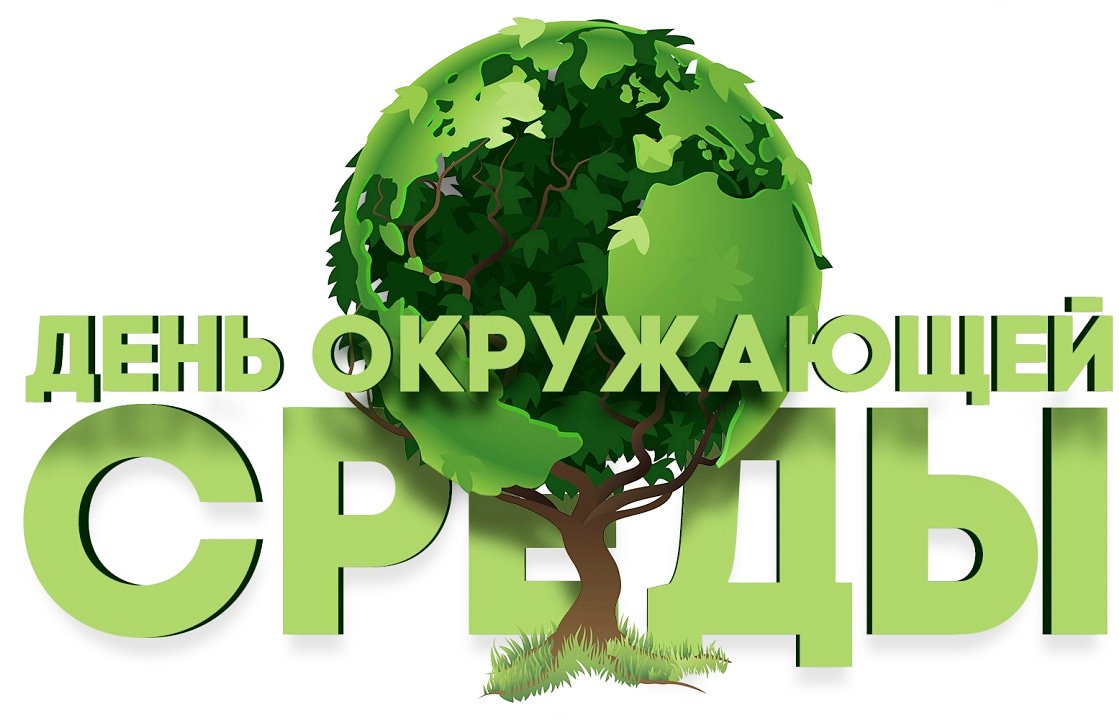 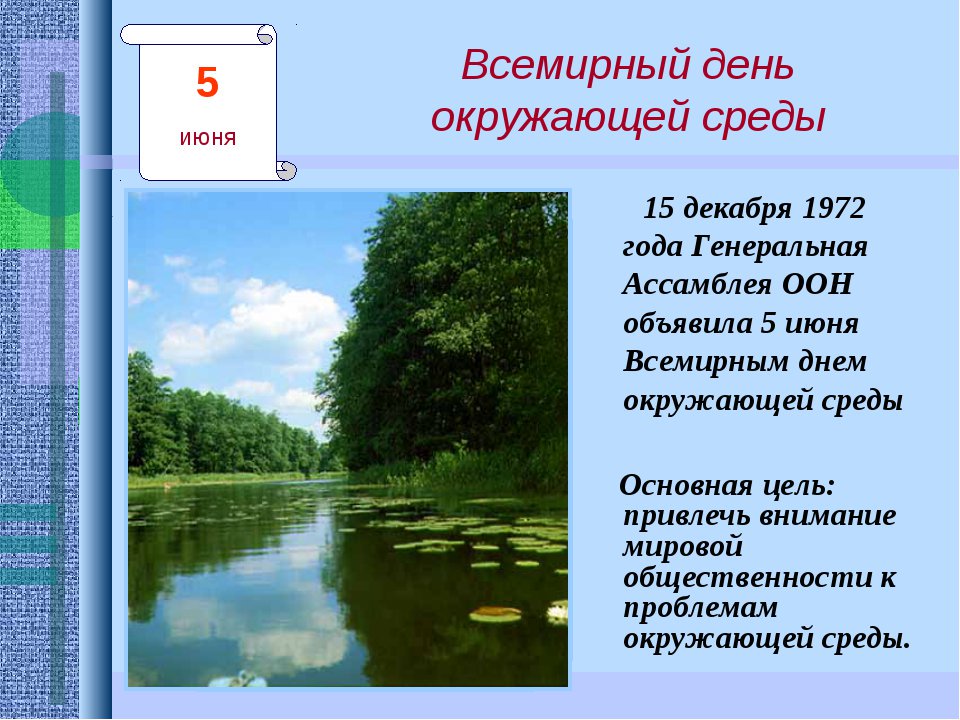 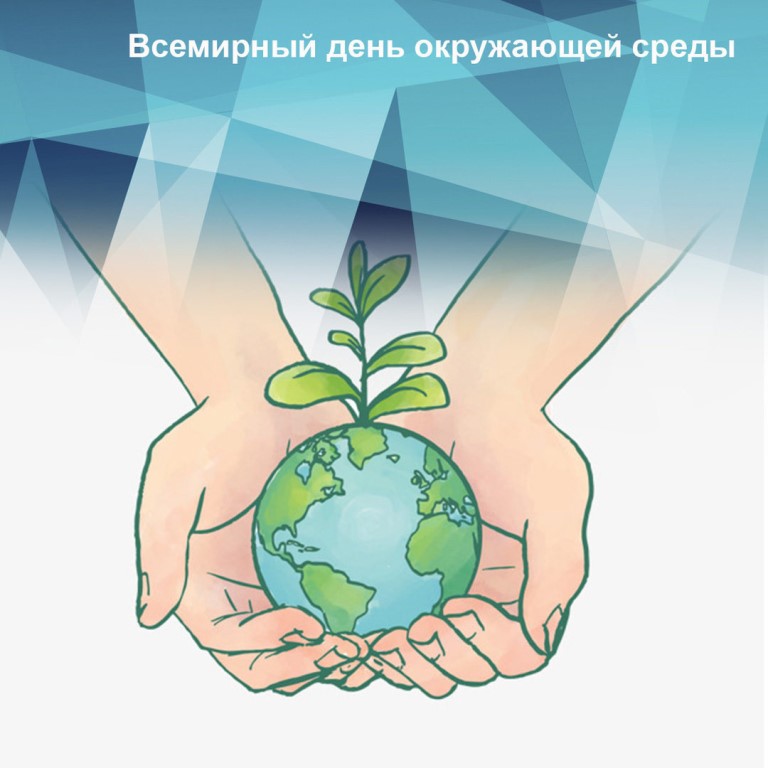 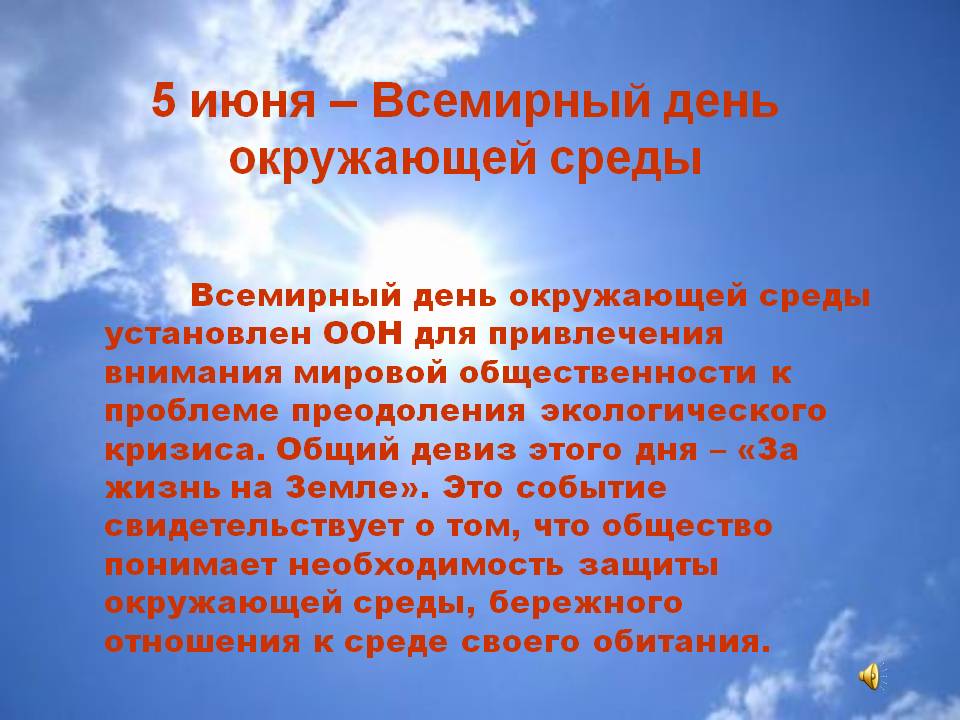 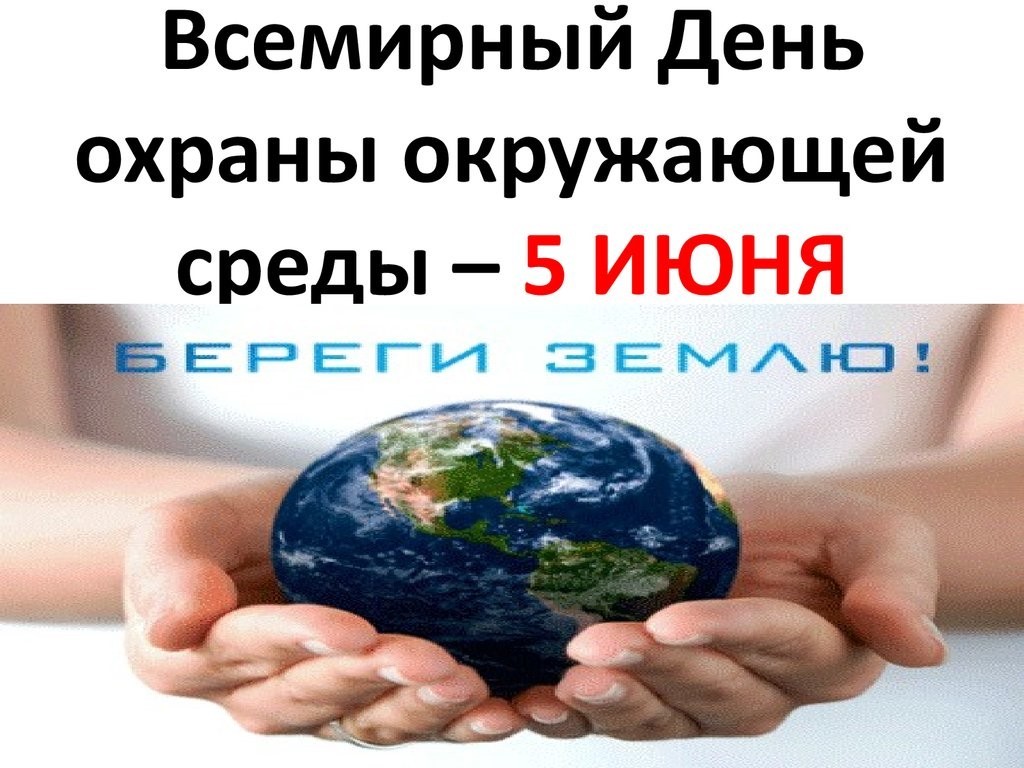 Дата в 2019 годуДата в 2019 году5 июня, среда5 июня, среда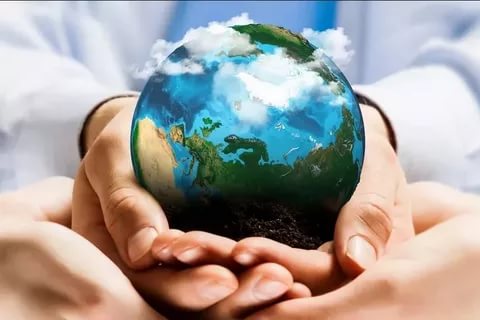 